                ASSOCIAZIONE VIVERE SERENI A.P.S. – E.T.S.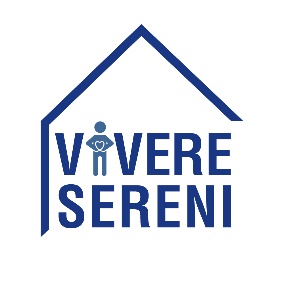 Via delle Mura, 8 – Loc. Montemaggiore 61036 COLLI AL METAURO (PU)                                                                                                                                    Colli al Metauro, 28 febbraio 2024Gentilissimi Soci,è convocata l’Assemblea Ordinaria dei Soci in prima convocazione alle ore 8,30 ed eventualmente in seconda convocazione alle ORE 16,30 del giorno SABATO 9 MARZO 2024 presso GIOLLI SRL INDUSTRIA COLORI via Enzo Ferrari,  Loc. CALCINELLI - 61036 COLLI AL METAURO (PU) per discutere e deliberare sul seguente ordine del giorno:1 – saluti e comunicazioni del Presidente;2 – approvazione del rendiconto per cassa esercizio anno 2023;3 – situazione attuale e prospettive future della nostra Associazione;4 – varie ed eventuali.All’ingresso si dovrà obbligatoriamente confermare la propria presenza firmando il tabulato predisposto e consegnare le deleghe ricevute prima dell’inizio dell’Assemblea. Inoltre per chi non l’avesse già fatto, è possibile rinnovare la propria adesione all’Associazione attraverso il pagamento di € 10,00. Nell’attesa, porgiamo distinti saluti.                                                                                                                           Il Presidente                                                                                                                  Luciano Dott. Ordonselli-----------------------------------------------------------------------------------------------------------------------------------------------Con la presente il/la sottoscritto/a …………………………………………………….……………nato/a a……………………………. il…………………………………. e residente in ………………………………………………………….. a ……………………………………………DELEGAIl socio/a …………………………………………………………… nato/a a ……………………………………. il …………………………………residente  in ……………………………………………………………………….. a …………………………………………………………………….A RAPPRESENTARLO/LA E VOTAREall’Assemblea Ordinaria dei Soci dell’Associazione Vivere Sereni aps convocata per il giorno sabato 9 marzo 2024 presso il GIOLLI SRL INDUSTRIA COLORI via Enzo Ferrari, loc. Calcinelli – Colli al Metauro (PU), con piena approvazione del suo operato a norma dell’Art. 14 dello Statuto Sociale.Data …………………………………………….                                                 Firma  ……………………………………………………..…